Jeremiah'sKansas City Style BBQ    Barrel Oak Winery 3623 Grove Lane, Delaplane Virginia 20144November 19TH, 2021SURF & TURFSmoked Prime Rib-6 oz Cut with Au Jus 6 Large Steamed Shrimp- Unpeeled withCocktail Sauce & Lemon Fresh Cut Steak Fries OR Rice Pilaf Seasoedn Green Beans or Buttered Corn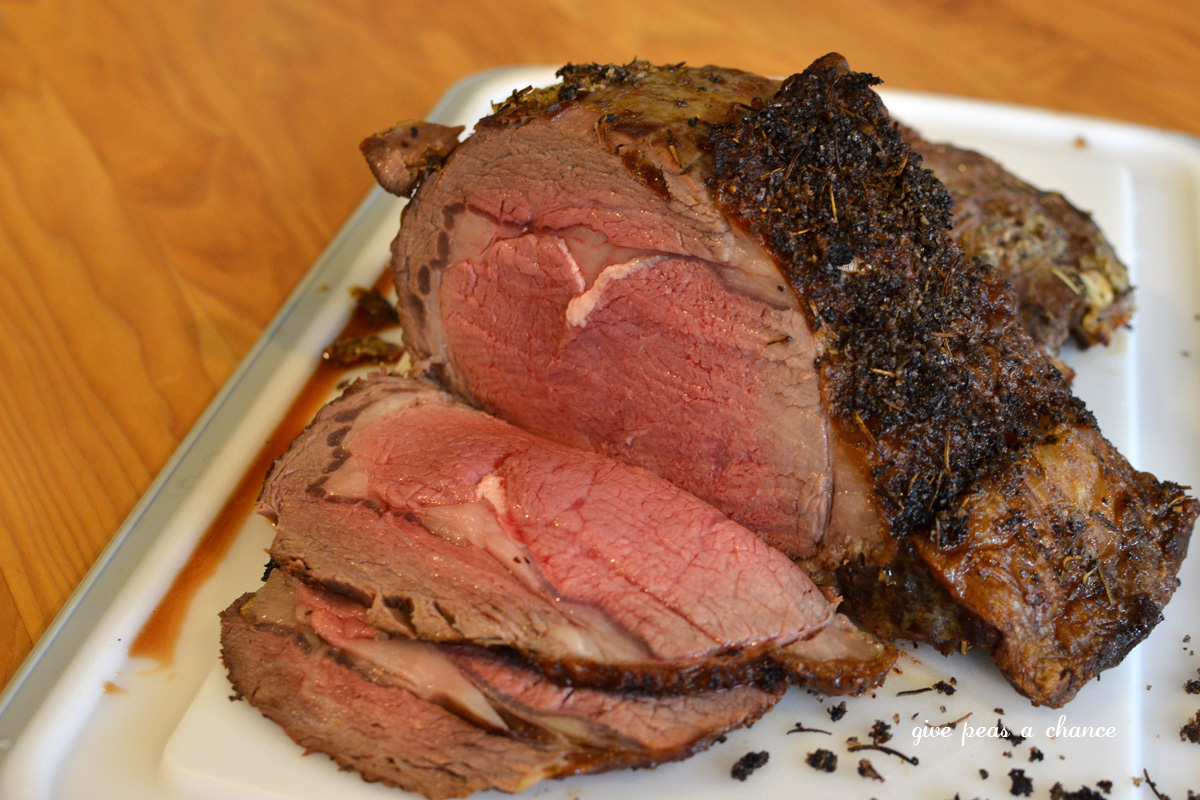 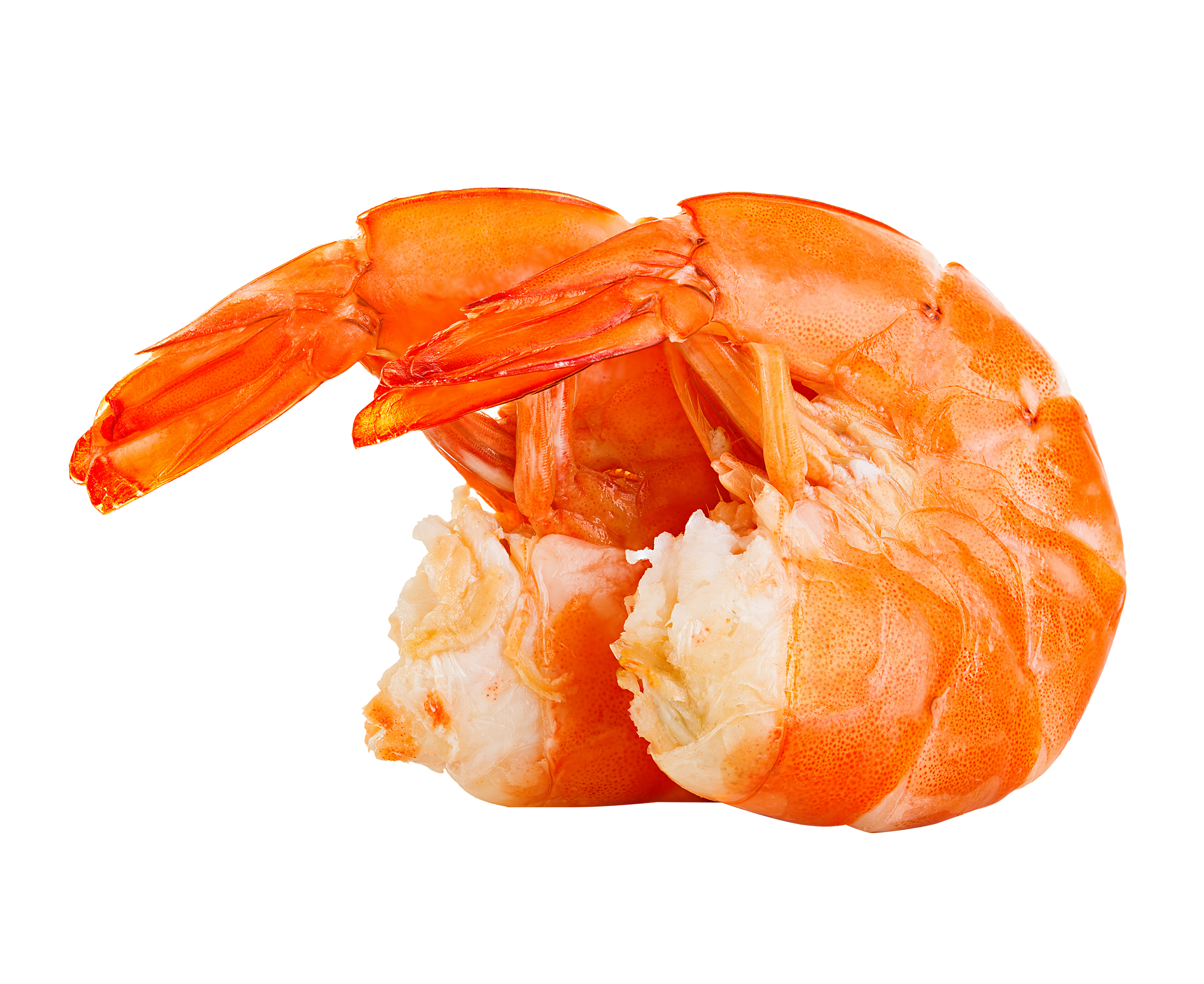 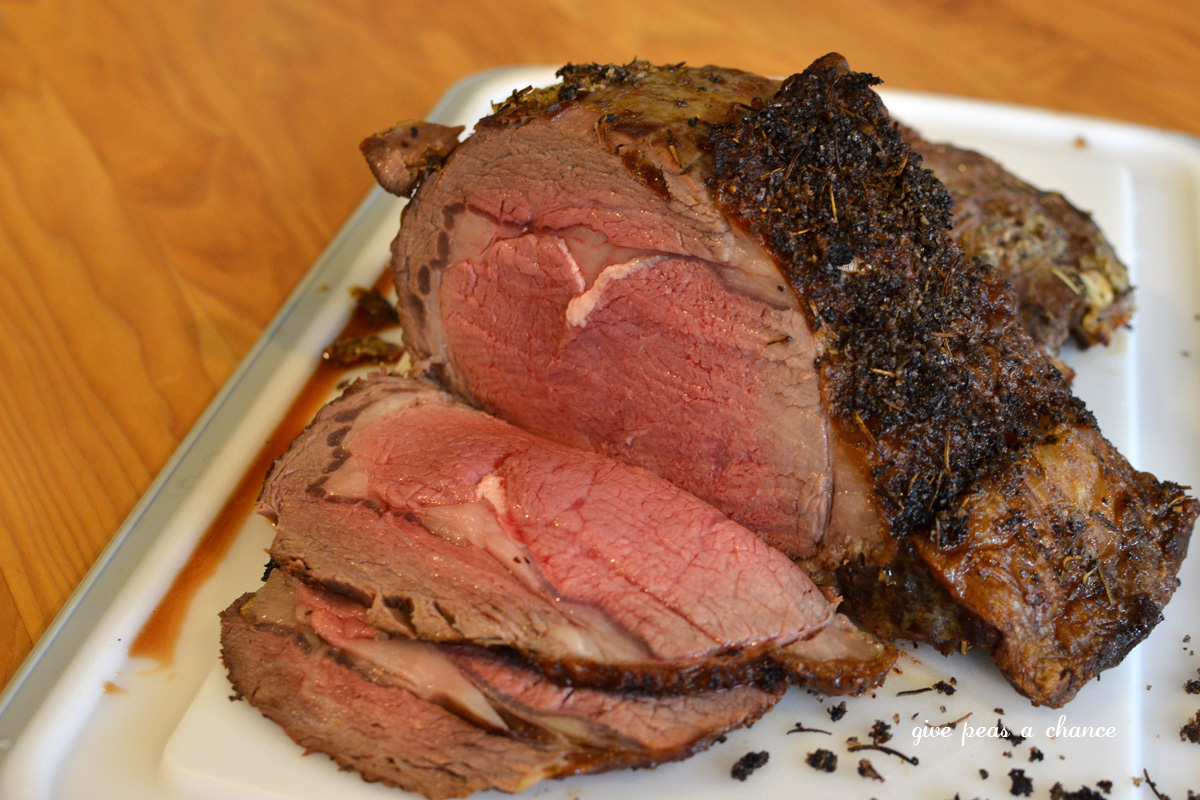 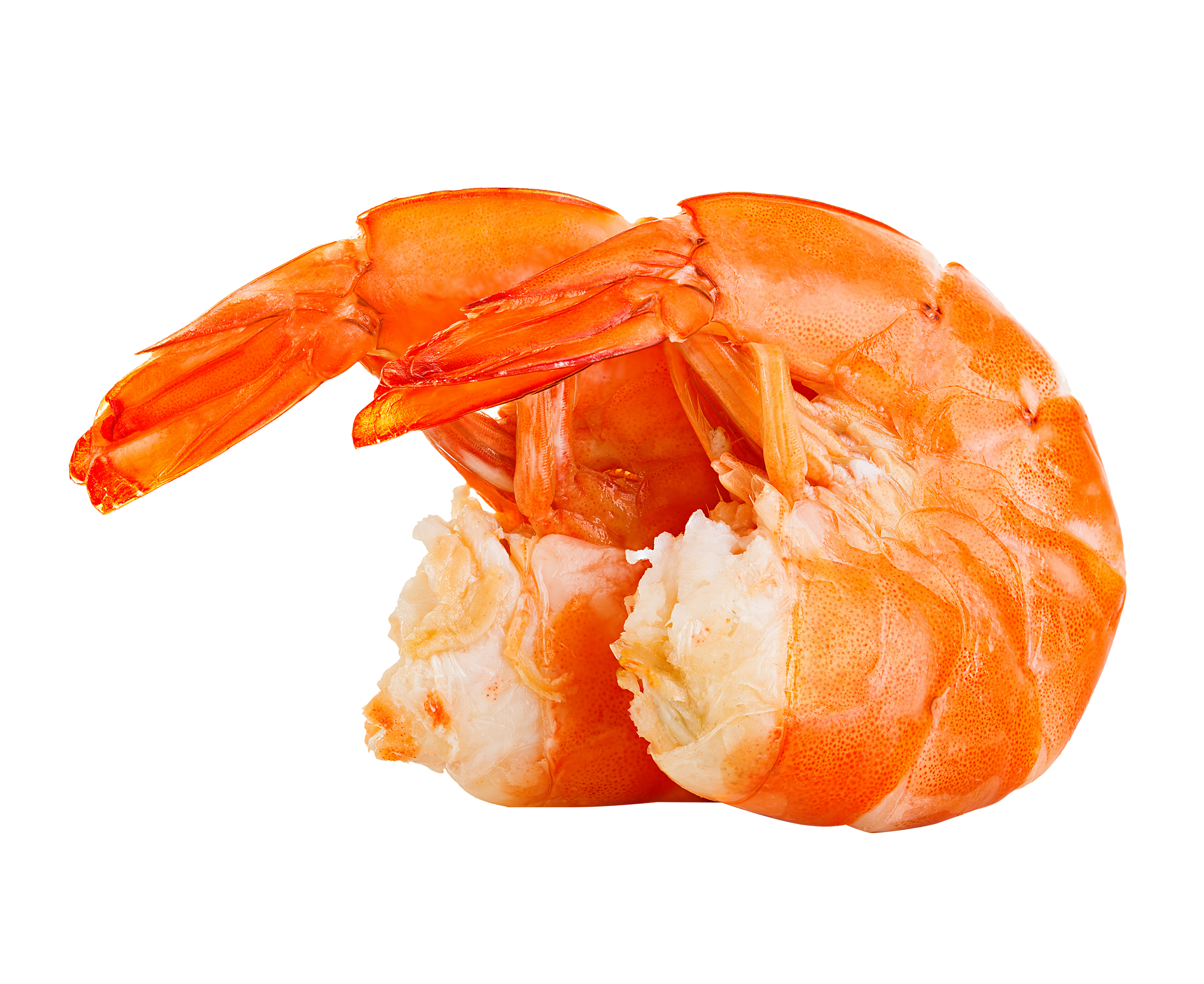        November19th, 2021-MEAL SERVING TIME 1:OOPM TO 6:00PM$35.00 GuestBAR BQ MENU AVAILABLE ALSO 12NOON TO 7:00PM “You’ve tried good, now try GREAT!”